PRIMÁTOR  MESTA  SLÁDKOVIČOVO						          Sládkovičovo dňa 16.10.2019     P O Z V Á N K ANa základe § 12  ods. 1  zákona SNR číslo  369/1990 Zb. o  obecnom  zriadení v znení zmien a doplnkov,  z v o l á v a m  12. mimoriadne zasadnutie Mestského zastupiteľstva v Sládkovičove, ktoré sa  bude konať dňa: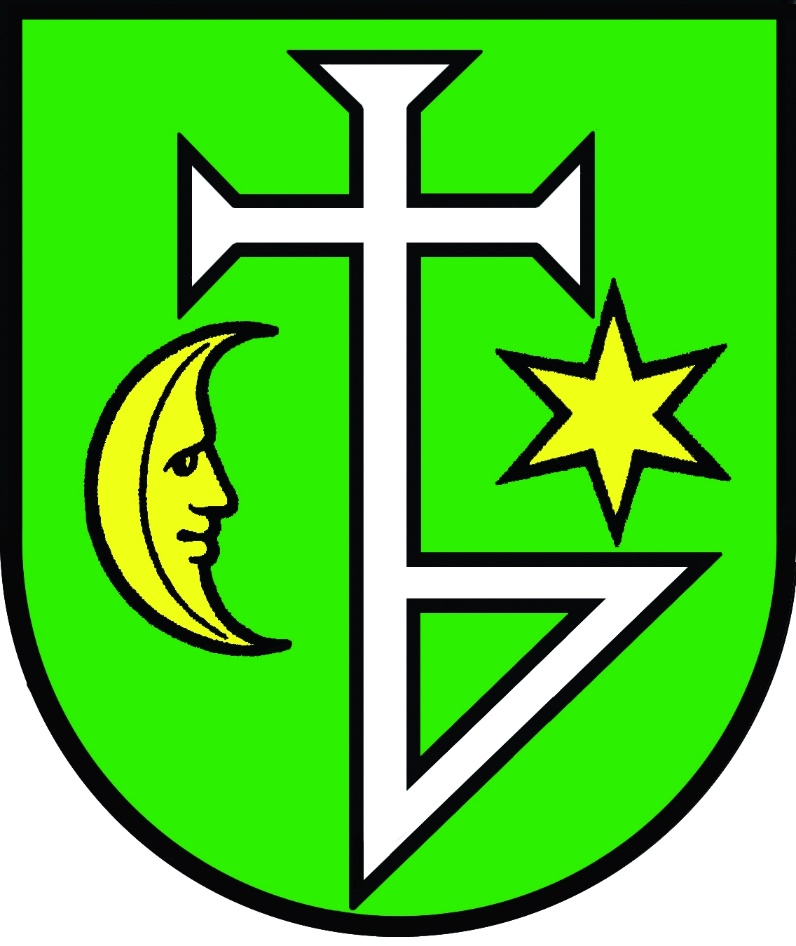 22. októbra 2019 (v utorok)  o  17.00 hod.v rokovacej sále Technologického inkubátora Inovatech Sládkovičovo s nasledovným programom:OtvorenieSchválenie programu12. mimoriadneho zasadnutia mestského zastupiteľstvaUrčenie zapisovateľky  a overovateľov zápisnicePrerokovanie spolufinancovania projektu „Prestupné bývanie“Projekt cyklotrasa - odkúpenie pozemku od fy SEMA HŠ Záver                                                                                              Ing. Anton Szabó				                                               	primátor mesta						